REQUERIMENTO Nº 208/2014Requer informações à Prefeitura sobre implantação do PAT (Posto de Atendimento ao Trabalhador) e/ou  prestação de serviços relacionados ao seguro desemprego neste município.Senhor Presidente,Senhores Vereadores, CONSIDERANDO que este vereador sabendo da dificuldade que os munícipes encontram para dar entrada no seguro desemprego;CONSIDERANDO que este serviço só poderá ser disponibilizado pelo CEF (Caixa Econômica Federal) depois de um convênio, firmado entre Ministério do Trabalho e município;CONSIDERANDO que o município de Santa Bárbara d´Oeste conta com muitas empresas e inclusive diversas multinacionais, este serviço torna-se necessário até mesmo para beneficiar os empreendedores;   CONSIDERANDO que para acompanhar o crescimento e evolução deste município, Santa Bárbara d´Oeste necessita deste e demais outros serviços para que a população não procure as cidade vizinha;  CONSIDERANDO que é vexatório para um município com a população de Santa Barbara d’ Oeste ter que procurar o município de Americana para dar entrada na documentação para receber o seguro desemprego.REQUEIRO que, nos termos do Art. 10, Inciso X, da Lei Orgânica do município de Santa Bárbara d’Oeste, combinado com o Art. 63, Inciso IX, do mesmo diploma legal, seja oficiado o Excelentíssimo Senhor Prefeito Municipal para que encaminhe a esta Casa de Leis as seguintes informações:                        1º) Já existiu algum convênio do Ministério do Trabalho ou da Secretaria Estadual, juntamente com a Prefeitura e Caixa Econômica Federal, que prestavam serviços e atendimentos sobre o seguro desemprego á população?2º) Se sim, por qual motivo não foi renovado esse convenio?3º) Existe algum projeto para estar renovando esse contrato?4º) Se sim, qual?                       5º) A administração Municipal tem conhecimento sobre afirmação do Ministro do Trabalho, o Sr. Manoel Dias, garantindo a instalação de um posto que executará serviços relacionados ao seguro desemprego no município?6º) Se a resposta for positiva, qual é o prazo previsto para instalação deste posto de atendimento? 7º) De que forma e quais os meios usados , a atual administração está se empenhando para atender esta demanda no município? Justificativa:Este vereador foi procurado por munícipes que questionaram sobre a inexistência de um posto de atendimento e/ou prestação de serviços relacionados ao seguro desemprego e demais assuntos agregados.         Munícipes estão se queixando por ter que se dirigir à cidade vizinha para formalizar o processo do seguro desemprego e questionam sobre a possível instalação do PAT (Posto de Atendimento ao Trabalhador) na cidade de Santa Barbara d’ Oeste, pois vivemos num município em grande evolução e que carece deste serviço.Plenário “Dr. Tancredo Neves”, e 17 de janeiro 2014.               Ducimar de Jesus Cardoso                       “Kadu Garçom”                         -Vereador-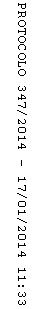 